Ф А1.1-26-114Календарно-тематичнийпланпрактичних занять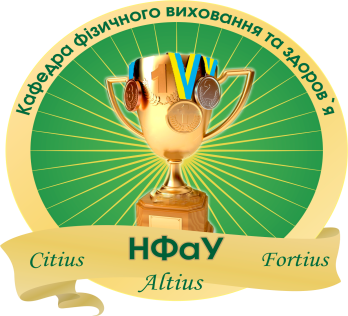 з фізичного вихованнядля 2 курсуМіні-футболспеціальність 226 Фармація для іноземних студентів та студентів з країн СНД.Фарм.м.16 ін. (5,0) – 01,02,03,04,05,06,07,08,09,10,11,12.Фарм.м.16 снд.(5,0д.) – 01,02,03,04.(осінній семестр, 2017-2018н.р.)Завідувач кафедри фізичного вихованнята здоров’я 									В. С. Лобода№з/пНазва темиОбсяг у год.Дата проведенняБалиЗмістовний модуль 5. Загальна фізична підготовка. Техніки пересування,зупинки та ведення м’яча Змістовний модуль 5. Загальна фізична підготовка. Техніки пересування,зупинки та ведення м’яча Змістовний модуль 5. Загальна фізична підготовка. Техніки пересування,зупинки та ведення м’яча Змістовний модуль 5. Загальна фізична підготовка. Техніки пересування,зупинки та ведення м’яча Змістовний модуль 5. Загальна фізична підготовка. Техніки пересування,зупинки та ведення м’яча 1Тема 1. Техніка безпеки на заняттяхз футболу. Загально-розвиваючі вправи (в русі, в парах, в трійках, в групі).Рухливі ігри з елементами футболу. 404.09-17.092-42Тема 2. Техніка пересування: біг, стрибки,зупинки,повороти. Оволодіння основними засобами розвитку спритності. Естафети з елементами футболу. 418.09-01.102-43Тема 3. Техніка зупинки м’яча. Зупинки підошвою, внутрішньою стороною стоп, підйомом,стегном, грудьми та животом. Загальна фізична підготовка.402.10-15.102-44Тема 4. Техніка ведення м’яча Виконання ловлі та передачі м’яча різними способами та стоячи на місці. Оволодіння основними засобами розвитку сили.416.10-29.102-45Тема 5.Контроль змістовного модуля 5.230.10-05.1112-20Змістовний модуль 6. Вивчення техніки виконання вправ на розвиток спеціальних фізичних якостей.Змістовний модуль 6. Вивчення техніки виконання вправ на розвиток спеціальних фізичних якостей.Змістовний модуль 6. Вивчення техніки виконання вправ на розвиток спеціальних фізичних якостей.Змістовний модуль 6. Вивчення техніки виконання вправ на розвиток спеціальних фізичних якостей.Змістовний модуль 6. Вивчення техніки виконання вправ на розвиток спеціальних фізичних якостей.6Тема 6. Техніка гри польового гравця. Техніка пересування та володіння м’ячем. Оволодіння основними засобами розвитку спритності.406.11-19.113-47Тема 7.Техніка удару по м’ячу ногою. Вивчення техніки пробивання штрафного удару. Загальна фізична підготовка.420.11-03.123-48Тема 8. Техніка відбирання м’яча. Поєднання прийомів пересування з технікою володіння м’ячем. Оволодіння основними якостями розвитку швидкості.404.12-17.123-49Тема 9. Техніка зупинки м’яча. Зупинка м’яча підошвою, внутрішньою частиною стопи, підйомом, стегном.218.12-24.122-410Тема 10. Контроль змістовного модуля 6. Оцінка практичних умінь та навичок у розділі «Міні-футбол», а також підрахунок рейтингових балів за осінній семестр.425.12-06.0112-20Разом за модулем 1.3624-40СУЯ НФаУРедакція 01Дата введення 20.03.2017  р.  Стор. 1 із 2